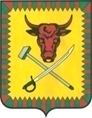 АДМИНИСТРАЦИЯМУНИЦИПАЛЬНОГО РАЙОНА «ЧИТИНСКИЙ РАЙОН»ПОСТАНОВЛЕНИЕ04 октября 2022 года 		№ 1976О Координационном совете по туризму и туристской деятельности муниципального района «Читинский район»В соответствии с Федеральным законом от 06 октября 2003 г. № 131 ФЗ «Об общих принципах организации местного самоуправления в Российской Федерации», законом Забайкальского края от 29 марта 2010 № 347-ЗЗК «О туризме и туристской деятельности», в целях создания условий для развития туризма и туристской деятельности в Читинском районе администрация муниципального района «Читинский район»ПОСТАНОВЛЯЕТ:1. Создать Координационный совет по туризму и туристской деятельностиЧитинского района Забайкальского края.2. Утвердить прилагаемые:2.1. Положение о Координационном совете по туризму и туристской деятельности Читинского района Забайкальского края.2.2. Состав Координационного совета по туризму и туристской деятельности Читинского района Забайкальского края.З. Постановление вступает в силу со дня его обнародования на официальном сайте Читинского района.4. Контроль исполнения постановления возложить на заместителя главы муниципального района «Читинский район» по социальному развитию.Глава муниципального района«Читинский район»                                                                               В.Ю. МашуковПОЛОЖЕНИЕ о Координационном совете по туризму и туристской деятельностиЧитинского района Забайкальского краяI. Общие положения1.1. Настоящее Положение определяет компетенцию, порядок формирования и деятельность Координационного совета по туризму и туристской деятельности Читинского района Забайкальского края (далее соответственно — Координационный совет).1.2. Координационный совет является совещательным и консультативным органом.1.3 Координационный совет создается с целью обеспечения взаимодействия органов местного самоуправления, общественных объединений, научных и других организаций при рассмотрении вопросов, связанных с развитием туризма и туристской деятельности в Читинском районе Забайкальского края. 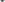 1.4. Координационный совет в своей деятельности руководствуется Конституцией Российской Федерации, федеральными законами, указами и распоряжениями Президента Российской Федерации, постановлениями и распоряжениями Правительства Российской Федерации, приказами Федерального агентства по туризму, Уставом и законами Забайкальского края, указами и распоряжениями Губернатора Забайкальского края, постановлениями и распоряжениями Правительства Забайкальского края, распоряжениями председателя Правительства Забайкальского края, а также настоящим Положением.II. Задачи              Задачами Координационного совета являются:выработка предложений и мер экономического, организационного и правового характера, направленных на достижение высокого и эффективного уровня развития туризма и туристской деятельности на территории Забайкальского края;обсуждение проблемных вопросов, касающихся создания благоприятных условий для развития туризма в Читинском районе;создание условий для межведомственного взаимодействия в сфере развития туризма и туристской деятельности на территории Читинского района;координация деятельности органов местного самоуправления, организаций и институтов гражданского общества в решении вопросов развития туризма и туристской деятельности на территории Читинского района.III. ФункцииКоординационный совет осуществляет следующие функции:3.1. анализирует эффективность различных форм, средств и методов работы по развитию туризма и туристской деятельности на территории Читинского района, обобщает и популяризирует лучший опыт этой работы, вырабатывает рекомендации по решению вопросов, касающихся развития туризма и туристской деятельности на территории Читинского района;	3.2. запрашивает	информацию,	необходимую 	для 	работыКоординационного совета, в соответствии с законодательством Российской Федерации;участвует в разработке программ (подпрограмм), направленных на развитие туризма и туристкой деятельности на территории Читинского района;осуществляет подготовку предложений по определению приоритетных направлений в сфере развития туризма и туристской деятельности на территории Читинского района.IV. СтруктураКоординационный совет состоит из председателя, заместителя председателя, секретаря и членов Координационного совета,Координационный совет возглавляет председатель, а в его отсутствие - заместитель председателя.Председатель Координационного совета:4.3.1. осуществляет общее руководство работой Координационного совета;4.3.2. определяет и утверждает направления работы Координационного совета;4.3.3. определяет время и место проведения заседания Координационного совета;4.3.4. утверждает повестку заседаний Координационного совета;4.3.5. контролирует ход исполнения решений, принятых по результатам заседаний Координационного совета;4.3.6. подписывает протоколы заседании Координационного совета;4.3.7. осуществляет иные функции, необходимые для обеспечения деятельности Координационного совета.Заместитель председателя Координационного совета:4.4.1. осуществляет функции председателя Координационного совета в его отсутствие.Секретарь Координационного совета:4.5.1. направляет в соответствующие органы, организации и учреждения предложения, ходатайства, обращения, принимаемые Координационным советом;4.5.2. осуществляет подготовку и организацию заседаний Координационного совета, в том числе подготовку необходимых документов и материалов для деятельности Координационного совета;4.5.3. осуществляет рассылку необходимых материалов членам Координационного совета, не менее чем за один рабочий день до проведения заседания Координационного совета;4.5.4. уведомляет членов Координационного совета, не менее чем за один рабочий день о месте, дате, времени проведения заседания Координационного совета;4.5.5. ведет и подписывает протоколы заседаний Координационного совета и осуществляет контроль исполнения протокольных решений Координационного совета;4.5.6. организует рассылку протоколов заседаний Координационного совета.Члены Координационного совета:4.6.1. участвуют в заседаниях Координационного совета и обсуждениях рассматриваемых вопросов;4.6.2. выступают с докладами на заседаниях Координационного совета;4.6.3. представляют на рассмотрение Координационного совета документы и материалы по обсуждаемым вопросам;разрабатывают предложения и организуют мероприятия по вопросам, связанным с задачами и функциями Координационного совета;организуют выполнение решений Координационного совета;участвуют в разработке и принятии решений Координационного совета;члены Координационного совета обладают равными правами при обсуждении вопросов и голосовании.в случае невозможности присутствия на заседании Координационного совета члены Координационного совета вправе делегировать свои полномочия другим лицам, в том числе другим членам Координационного совета.V. Организации деятельности и порядок работы5.1. Основной формой деятельности Координационного совета является заседание.Решение о проведении заседания Координационного совета принимается председателем Координационного совета, либо заместителем председателя Координационного совета (в отсутствие председателя Координационного совета), либо (по поручению председателя Координационного совета) одним из членов Координационного совета.Заседания Координационного совета проводятся по мере необходимости, но не реже одного раза в полгода.5.4. Список лиц, приглашаемых на заседание Координационного совета, определяется должностным лицом, ответственным за подготовку вопроса, и согласуется с председателем Координационного совета,Заседание Координационного совета считается правомочным, если на нем присутствует не менее половины его членов.По решению председателя Координационного совета заседание Координационного совета может проводиться заочно.При заочном проведении заседания Координационного совета обсуждение и принятие решений осуществляется в электронном формате,Вопросы, рассматриваемые на заседании Координационного совета, оформляются протоколом, который подписывают председатель (при его отсутствии - заместитель председателя) и секретарь Координационного совета. Протоколы заседаний Координационного совета рассылаются членам Координационного совета в течение 2 рабочих дней после их подписания,Члены Координационного совета имеют право выражать особое мнение по отдельным вопросам, которое приобщается к протоколу в письменной форме.VI. Обеспечение деятельности Координационного совета6.1. Организационно-техническое обеспечение деятельности координационного совета осуществляет Отдел экономики и развития предпринимательства Управления экономического развития администрации муниципального района «Читинский район».СОСТАВКоординационного совета по туризму и туристской деятельностиЧитинского района Забайкальского краяЧлены Координационного совета:Шадапов Владимир ВладимировичМаркевич Анна АлексеевнаПервый заместитель главы муниципального района «Читинский район», председатель координационного советаНачальник Управления экономического развития администрации муниципального района «Читинский район», заместитель председателя координационного советаСиницынаНаталья ОлеговнаГлавный специалист отдела экономики и развития предпринимательства администрации муниципального района «Читинский район», секретарь Координационного совета Жукова Юлия ВладимировнаЧернобук Артем БорисовичХанин Денис ИгоревичОсколковВалерий ПетровичЗаместитель главы муниципального района «Читинский район» по социальному развитиюЗаместитель главы муниципального района «Читинский район» по территориальному развитиюНачальник Управления земельных и имущественных отношений администрации муниципального района «Читинский район»Заместитель начальника Управления экономического развития, начальник отдела развития сельского хозяйства администрации муниципального района «Читинский район»ЗвижулеваИрина Геннадьевна ВеригинаЕлена ПетровнаСелезнев Николай АлександровичЛопинцеваМарина АлексеевнаПершиковаЮлия ВладиславовнаПредседатель комитета образованияадминистрации муниципального района «Читинский район»Начальник отдела социальной политики администрации муниципального района «Читинский район»Глава ИП ГКФХ Селезнев Николай АлександровичГлавный редактор газеты «Ингода»ООО «Эверест +» Бояркин ИгорьОлеговичСаранина Алёна ИвановнаБальжинимаева РаджанаБатомункуевнаООО «Багратион» Индивидуальный предприниматель Индивидуальный предприниматель  